One-Page Business TemplateThe Business OpportunityWhat problem are you solving? What challenges and pain points will you resolve for users?Company DescriptionWhat does your company do? What challenge(s) does your company solve?Industry AnalysisWho are your competitors? What are some key factors related to being successful in your industry?Implementation TimelineBriefly, how will you roll out the business? Which phases will be involved?Financial Summary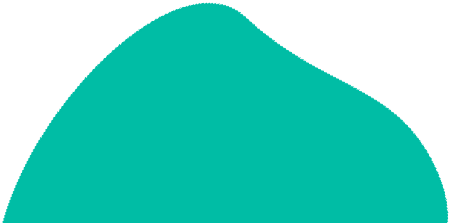 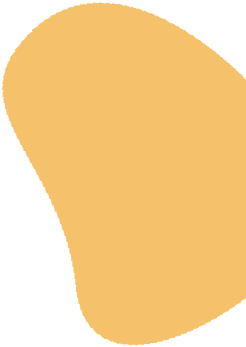 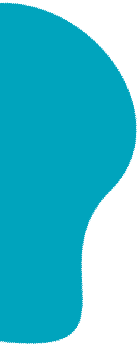 What is your cost structure and what are your revenue streams? Describe your fixed variable costs and how will you make money? Consider your sales goals for the near future and long-term.TeamWho is involved in this endeavor? Who is on your team and why are you the right person/ people to build this business?Target MarketWho are you targeting? Who makes up your target audience? Who are your target segments, buyer personas, and ideal customers?Marketing PlanWhich channels and platforms will you use to reach and convert your target audience? Where will you meet your audience?Funding RequiredWhat amount of funding will you require from investors? Where will that funding go?